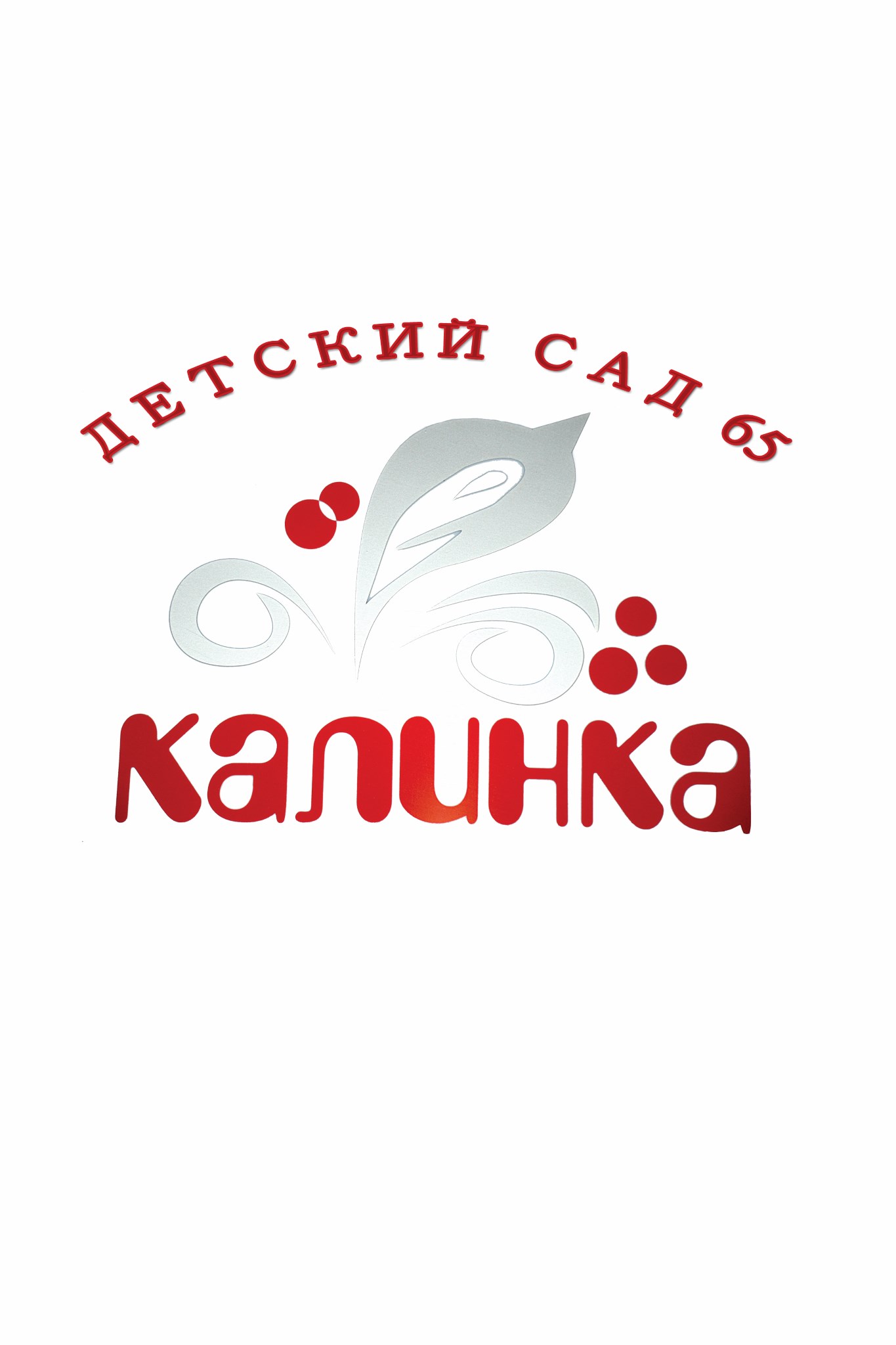 Муниципальное бюджетное дошкольное образовательное учреждение«Детский сад комбинированного вида № 65» городского округа Самара________________________________________________________443112, г. Самара, поселок Управленческий, ул. Крайняя, дом 13, тел(факс) 950-27-62e-mail: mdouds65@bkl.ruСОГЛАСОВАНО                                                                                                                                                                                УТВЕРЖДАЮПредседатель профсоюзной организации МБДОУ	                                           заведующий МБДОУ «Детский сад  № 65 « г.о. Самара                                                                                                                                             «Детский сад № 65»   г.о. Самара                                             __________Алимова Н.А.                                                                                                                                                         ____________ Савушкина Е.М.«____ » _________20___г                                                                                                                                                         «_____»__________  20__ г.	                                                                                 М ППрограмма «Нулевой травматизм» МБДОУ «Детский сад № 65» г.о. Самара 2019 -2021 г.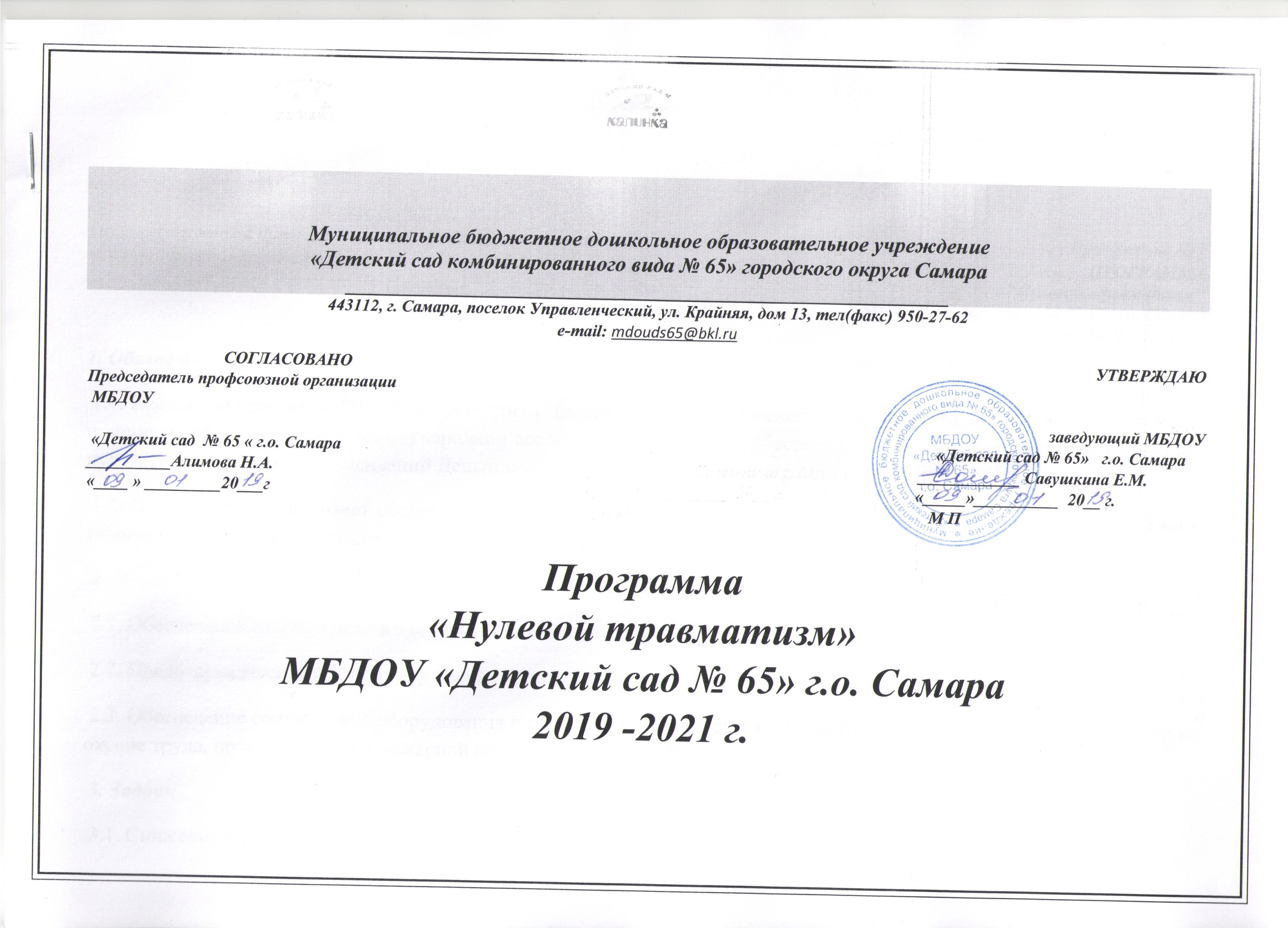   Приложение № 1ПРОГРАММА"Нулевой травматизм"МБДОУ «Детского сада № 65»г.о. Самарана 2019 – 2021 г.г.1. Общие положения 1.1. Настоящая программа "Нулевой травматизм" (далее – Программа) разработана, рекомендаций  Министерства труда и социальной защиты РФ и Международной ассоциации социального обеспечения в области продвижения концепции нулевого травматизма, рекомендаций Департамента образования Администрации г.о. Самара  1.2. Программа устанавливает общие организационно-технические мероприятия, направленные на сохранение жизни и здоровья работников в процессе их трудовой деятельности. 2. Цели 2.1. Обеспечение безопасности и здоровья работников на рабочем месте. 2.2. Предотвращение несчастных случаев на производстве. 2.3. Обеспечение соответствия оборудования и процессов производства государственным нормативным требованиям по охране труда, промышленной и пожарной безопасности. 3. Задачи 3.1. Снижение рисков несчастных случаев на производстве. 3.2. Внедрение системы управления профессиональными рисками. 4. Принципы 4.1. Приоритет жизни работника и его здоровья. 4.2. Ответственность руководителей и каждого работника за безопасность и соблюдение всех обязательных требований охраны труда. 4.3. Вовлечение работников в обеспечение безопасных условий и охраны труда. 4.4. Оценка и управление рисками на производстве, проведение регулярных аудитов безопасности. 4.5. Непрерывное обучение и информирование работников по вопросам охраны труда. 5. Основные направления 5.1. Программой предусмотрена реализация скоординированных действий по следующим основным направлениям: 5.1.1. Обеспечение соответствия оборудования и процессов производства законодательным нормативным требованиям по охране труда, промышленной и пожарной безопасности. 5.1.2. Обеспечение безопасности работника на рабочем месте. 5.1.3. Использование механизма частичного финансирования предупредительных мер по сокращению производственного травматизма  работников за счёт  страховых взносов на обязательное социальное страхование от несчастных случаев на производстве.  5.1.4. Проведение специальной оценки условий труда. 5.1.5. Развитие санитарно-бытового и лечебно-профилактического обслуживания работников в соответствии с требованиями охраны труда. 5.1.6. Приобретение и выдача сертифицированной специальной одежды, специальной обуви и других средств индивидуальной защиты, смывающих и обезвреживающих средств в соответствии с установленными нормами работникам, занятым на работах с вредными и (или) опасными условиями труда, а также на работах, выполняемых в особых температурных условиях или связанных с загрязнением. 5.1.7. Проведение дней охраны труда, совещаний, семинаров и иных мероприятий по вопросам охраны труда. 5.1.8. Обучение безопасным методам и приемам выполнения работ, проведение инструктажа по охране труда, стажировки на рабочем месте  и проверки знания требований охраны труда. 5.1.9. Организация контроля  состояния условий труда на рабочих местах, а также за правильностью применения работниками средств индивидуальной и коллективной защиты. 5.1.10. Проведение обязательных предварительных (при поступлении на работу) и периодических (в течение трудовой деятельности) медицинских осмотров работников. 5.1.11. Информирование работников о состоянии условий и охраны труда на рабочих местах, существующем риске повреждения здоровья, о полагающихся работникам компенсациях за работу во вредных и (или) опасных условиях труда, средствах индивидуальной защиты. 5.1.12. Разработка и утверждение правил и инструкций по охране труда для работников. 5.1.13. Проведение проверок состояния условий и охраны труда на рабочих местах, рассмотрение их результатов, выработка предложений по приведению условий и охраны труда в соответствие с государственными нормативными требованиями охраны труда. 5.1.14. Привлечение к сотрудничеству в вопросах улучшения условий труда и контроля за охраной труда членов трудовых коллективов – через обеспечение работы совместных комитетов (комиссий) по охране труда, уполномоченных (доверенных) лиц по охране труда профессионального союза или трудового коллектива. 5.2. Перечень мероприятий, сгруппированных в соответствии с основными направлениями Программы, с указанием объёмов финансирования представлен в Приложении к программе.ПЕРЕЧЕНЬ МЕРОПРИЯТИЙпо реализации Типовой программы "нулевого травматизма»Наименование мероприятияответственныеСрок исполненияОбъемы финансирования, тыс.рубОбъемы финансирования, тыс.рубОбъемы финансирования, тыс.руб2019202020211.Организация работы службы охраны труда1.1.Назначение ответственного за организацию работы по охране труда в ДОУЗаведующий 1.2.Анализ информации о состоянии условий и охраны труда в организации1.3.Систематизация информации о состоянии условий 
и охраны труда в организации1.4.Обеспечение наличия комплекта нормативных правовых актов, 
содержащих требования охраны труда в соответствии со спецификой деятельности (далее – НПА по охране труда)Имеются в наличие1.5.Составление перечня имеющихся НПА по охране труда1.6.Организация совещаний по охране труда1 раз в квартал1.7.Осуществление контроля за соблюдением работниками требований охраны трудапостоянно2.Пересмотр и актуализация инструкций по охране труда для работников в соответствии с должностями, профессиями или видами выполняемых работпредседатель ПК 1 раз в 5 лет3.Выборы уполномоченных лиц по охране трудазаведующий1 раз в 3 года4.Проведение проверок условий и охраны труда на рабочих местахПо плану5.Оценка деятельности комитета комиссии по охране труда Заведующий 6.Оборудование (обновление) кабинета (уголка) по охране трудаЗаведующий 7.Включение вопросов состояния условий и охраны труда в повестки совещанийЗаведующий по мере необходимости8.Учёт средств, направленных на финансовое обеспечение предупредительных мер Главный бухгалтер9.Обучение по охране трудаЗаведующий 1раз в 3года9.1.Проведение вводного инструктажаОтветственный по ОТ9.2.Проведение первичного инструктажа на рабочем местеОтветственный по ОТПри приеме на работу9.3.Проведение стажировкиСт.воспитмедсестра9.4.Проведение повторного инструктажаОтветственный по ОТСогласно плану9.5.Проведение внепланового инструктажаОтветственный по ОТ.По мере необходимости9.6.Проведение целевого инструктажаОтветственный по ОТПо мере необходимости9.7.Организация проведения периодического обучения работников, выполняющих работы во вредных и опасных условиях трудаЗаведующий По плану9.8.Организация обучения руководителя организации, лиц, ответственных за организацию работы по охране труда, в объеме должностных обязанностей в аккредитованных обучающих организациях1раз в 3года250030009.9.Создание и обеспечение работы комиссии по проверке знаний требований охраны труда в составе не менее трёх человек, прошедших обучение по охране труда и проверку знаний требований охраны труда3 чел10.Обеспечение работников специальной одеждой, специальной обувью и другими средствами индивидуальной защиты (далее – СИЗ)Заведующий хозяйством, кастелянша постоянно10.1.Организация выдачи СИЗ работникам и ведения личных карточек учёта выдачи СИЗЗаведующий хозяйством, кастелянша По мере необходим.10.2.Контроль обязательного применения работниками СИЗЗаведующий хозяйством постоянно11.Медицинские осмотры (обследования) работниковСтаршая мед. сестра1раз в год63000650007000011.1.Составление контингента работников, подлежащих периодическим и (или) предварительным осмотрамСтар.мед.сестра1раз в год11.2.Заключение договора с медицинской организацией о проведение медицинских осмотровЗаведующий  1раз в год11.3.Определение частоты проведения периодических осмотров в соответствии с типами вредных и (или) опасных производственных факторов, воздействующих на работника, или видами выполняемых работСтар.мед.сестра1раз в год11.4.Составление поименных списков, разработанных контингентов работников, подлежащих периодическим и (или) предварительным осмотрамСтар.мед.сестра1раз в год11.5.Направление работодателем в медицинскую организацию поименных списков работников на периодический медицинский осмотрСтар.мед.сестра1раз в год11.6.Составление календарного плана проведения периодических медицинских осмотров работниковСтар.мед.сестра1раз в год11.7.Ознакомление работников, подлежащих периодическому медицинскому осмотру, с календарным планом проведения периодических медицинских осмотровСтар.мед.сестра1раз в год11.8.Получение от медицинской организации заключительного акта 
и обеспечение его храненияСтар.мед.сестра1раз в год12.Оборудование помещения для оказания медицинской помощи и (или) создание санитарных постов с аптечками, укомплектованными набором лекарственных средств и препаратов для оказания первой помощиСтар.мед.сестраМед. блок13.Организация проведения контроля соблюдения норм охраны трудаЗаведующий, ответ. по ОТ